Öğrenci Eğitimleri:Öğretmenlerimiz öğrencilerine güvenli internet kullanımı konusunda eğitimler verdiler.Katıldıkları projelerde güvenli internet günü kutlaması yaptılar.Milli Eğitim Bakanlığı uzaktan eğitim platformu olan EBA(Eğitim Bilişim Ağı) aracılığı ile öğrencilere       e- güvenlik konusunda çalışmalar gönderildi.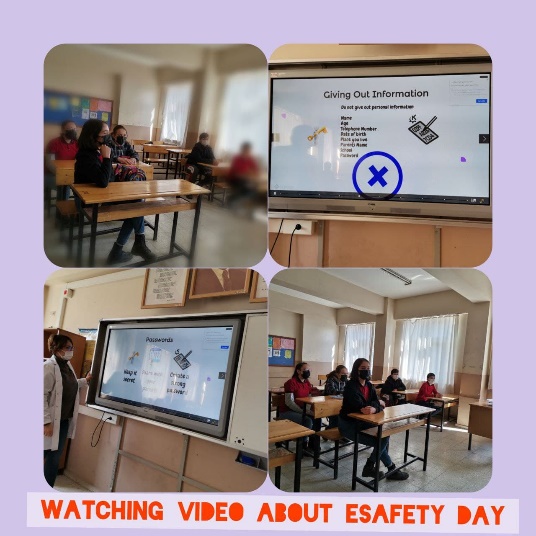 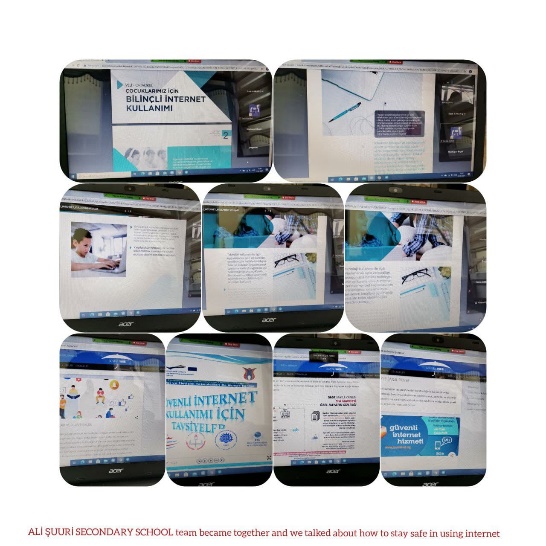 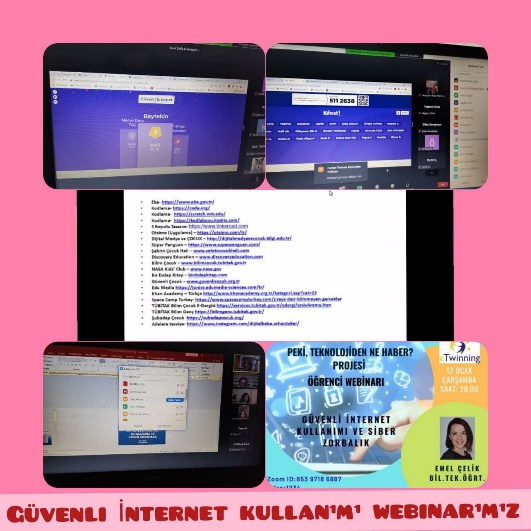 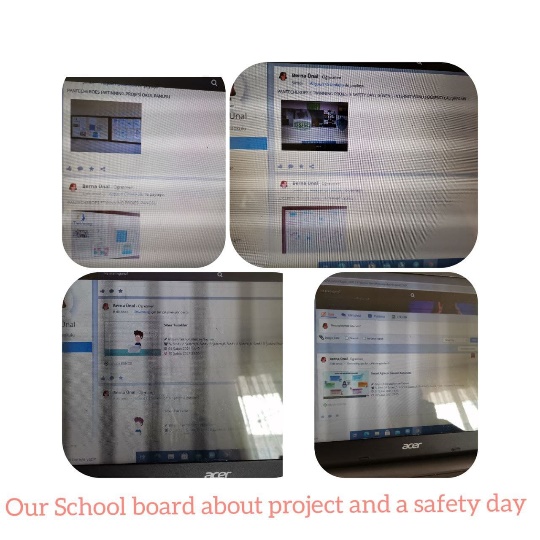 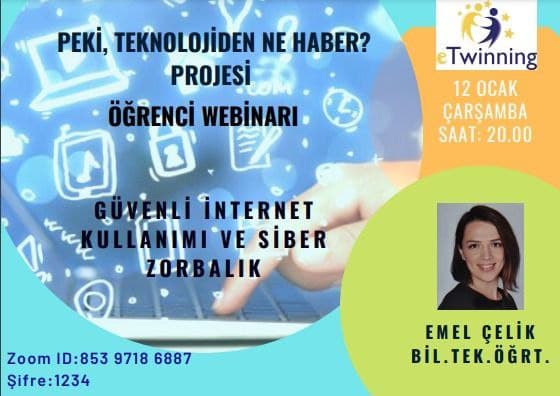 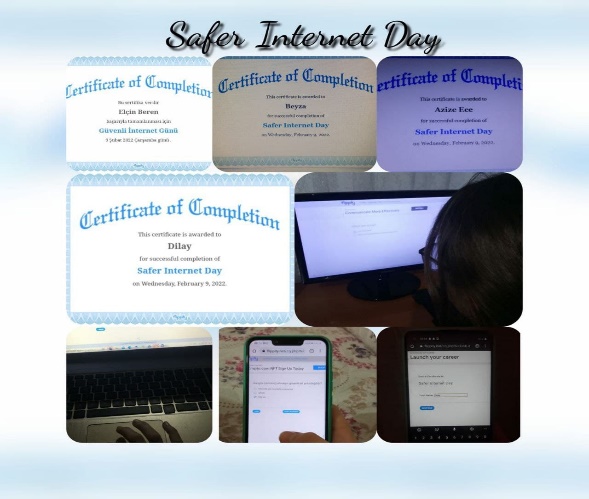 